VERSIÓN PÚBLICAUAIP/OIR/0290/2019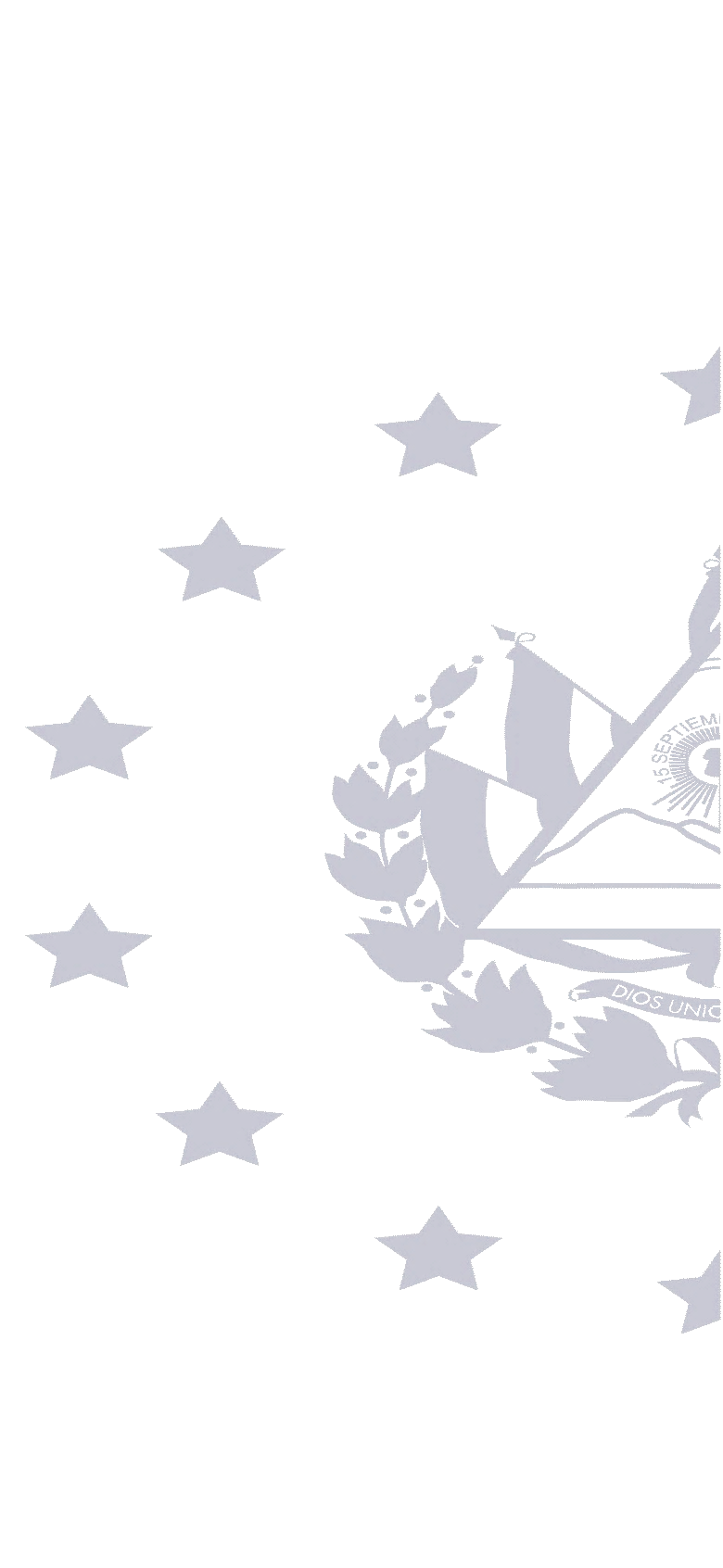 En las instalaciones de la Unidad de Acceso a la Información Pública, de la Dirección General de Centros Penales, ubicada en Planes de Renderos calle al parque Balboa Kilometro 10 ½ casa Las Neblinas # 189, Panchimalco, a las trece horas del día diez de septiembre del dos mil diecinueve. Vista la solicitud de la señora XXXXXXXXXXXXXXXXXXXXXXXXXXX, el cual consta y se determina con partida de defunción, con Documento Único de Identidad número XXXXXXXXXXXX XXXXXXXXXXXXXXXXXXXXXXXXXXXXXX el cual requiere:“Copia certificada de su expediente personal, informe de inspectoría sobre amenaza realizada a mi esposo”.A fin de darle cumplimiento al mandato de los artículos 1, 2,3 lit.” a”, “b”, “j”, y art. 4 lit. “a”, “b”, “c”, “d”, “e”,” f”, “g” y Art.69 de La Ley de Acceso a la Información Pública la suscrita RESUELVE: Al respecto se entrega información emitida por Inspectoría General de la Dirección General de Centros Penales de: Fotocopia de memorando N°3976/2019-AP._IG de fecha 09 de septiembre del presente año.Expediente laboral completo debidamente certificado en versión pública el cual consta de ciento cincuenta y dos folios útiles.Queda expedito el derecho del solicitante de proceder conforme lo establecido el art. 82 LAIP.Licda. Marlene Janeth Cardona Andrade                                 Oficial de Información.MJCA/cg